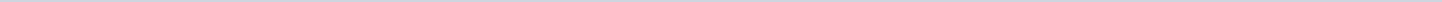 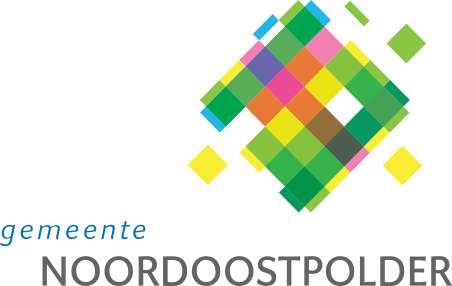 Gemeente NoordoostpolderAangemaakt op:Gemeente Noordoostpolder28-03-2024 13:33Politieke vragen5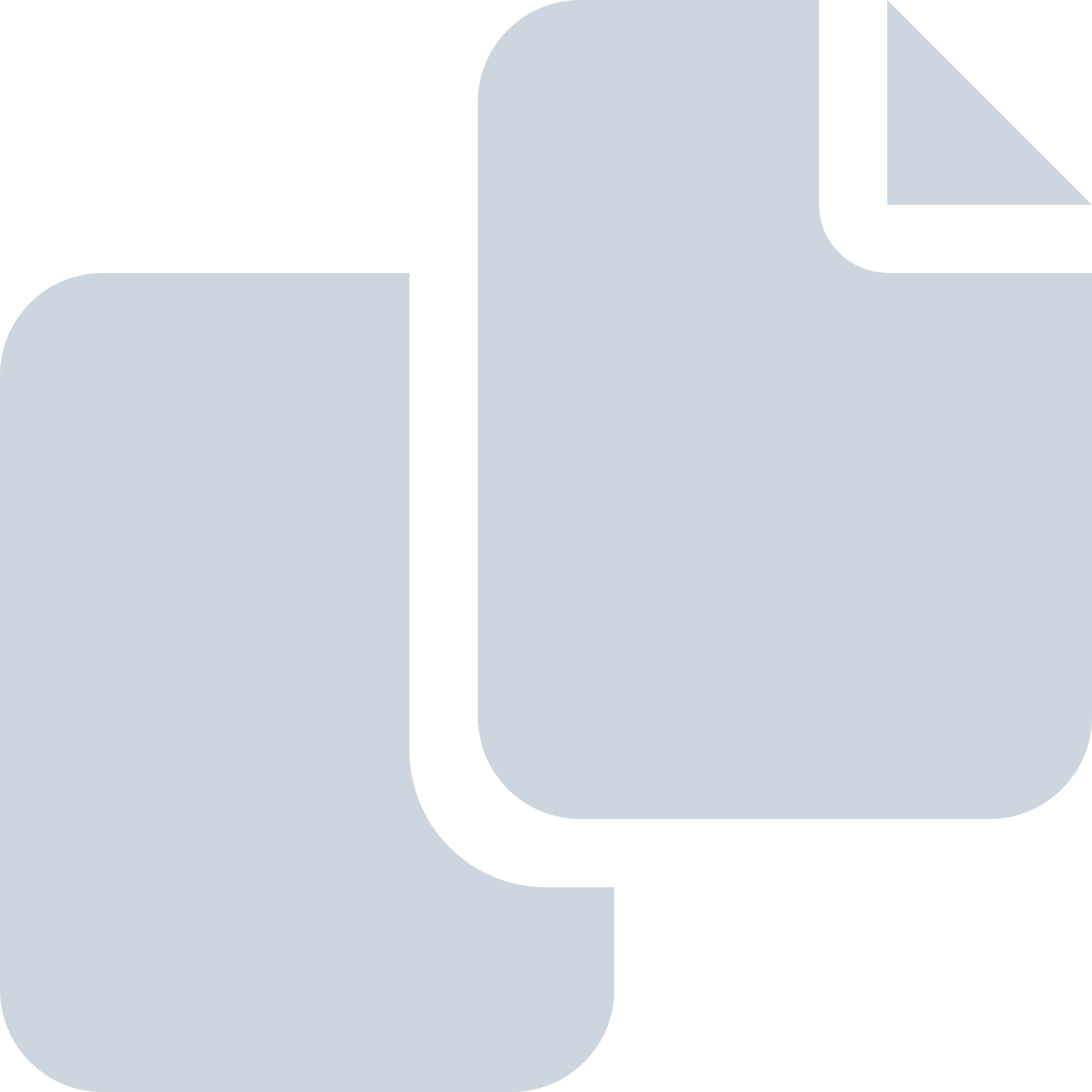 Periode: oktober 2018#Naam van documentPub. datumInfo1.E08 Beantw. vragen PU bezoek vrouwencentrum vanuit AZC25-10-2018PDF,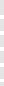 58,53 KB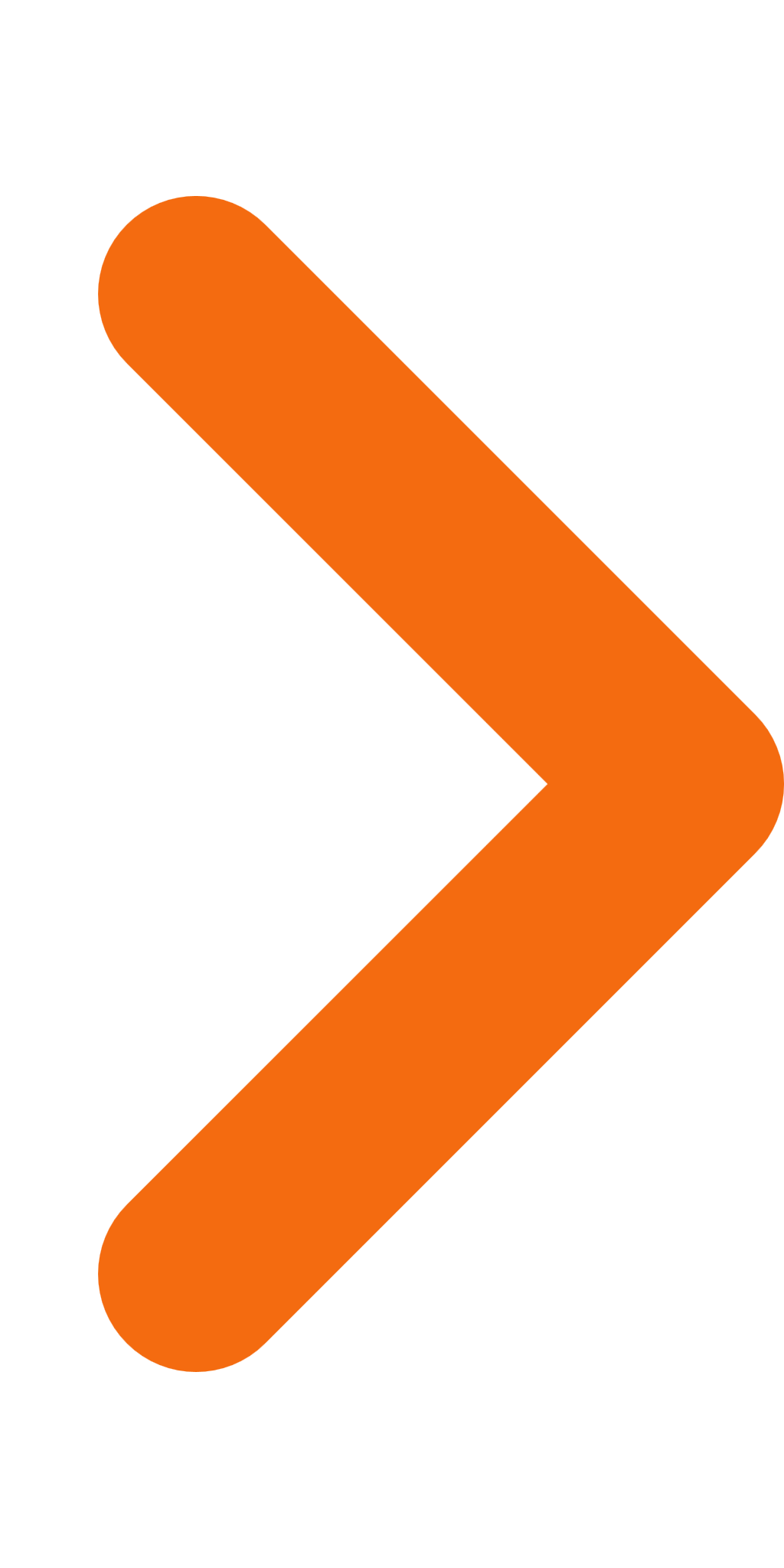 2.E07 Beantw. vragen PvdA over beschut werk en acute zorg25-10-2018PDF,56,52 KB3.E05 BEantw. vragen CDA over Social Firm04-10-2018PDF,57,51 KB4.E04 Beantw. vragen VVD over WOZ Zonnepanelen04-10-2018PDF,60,85 KB5.E03 Beantw. vragen D66 zonneweides04-10-2018PDF,57,57 KB